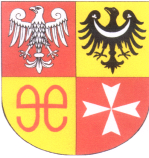 INFORMACJA O MATERIAŁACH PRZETARGOWYCH	Powiat Świebodziński informuje, iż wszelkie materiały przetargowe dotyczące postępowania przetargowego nr  PEZ.272.1.2.2021.BN na usługi pn.: „POSTĘPOWANIE O UDZIELENIE ZAMÓWIENIA NA UBEZPIECZENIE POWIATU ŚWIEBODZIŃSKIEGO”dostępne są na stronie internetowej pod adresem:https://platformazakupowa.pl/pn/maximus_broker 